عقد الفريق الاستشاري للاتصالات الراديوية (RAG) اجتماعه الرابع والعشرين في جنيف في الفترة من 26 إلى 28 أبريل 2017.ويرد في الملحق بهذه الرسالة ملخص استنتاجات الاجتماع.ويرد المزيد من المعلومات عن هذا الاجتماع على موقع الويب للفريق الاستشاري للاتصالات الراديوية على العنوان: http://www.itu.int/ITU-R/go/RAG.فرانسوا رانسي
المديرالملحقات: 1التوزيع:-	إدارات الدول الأعضاء في الاتحاد-	أعضاء قطاع الاتصالات الراديوية-	رؤساء لجان دراسات الاتصالات الراديوية ونوابهم-	رئيس الفريق الاستشاري للاتصالات الراديوية ونوابه-	رئيس الاجتماع التحضيري للمؤتمر ونوابه-	أعضاء لجنة لوائح الراديو-	الأمين العام للاتحاد، ومدير مكتب تقييس الاتصالات، ومدير مكتب تنمية الاتصالاتالملحـقملخص استنتاجات 
الاجتماع الرابع والعشرين للفريق الاستشاري للاتصالات الراديويةملخص الاستنتاجاتالملحقات:الملحق 1: بيان اتصال من الفريق الاستشاري للاتصالات الراديوية - التعاون والتنسيق بين قطاع الاتصالات الراديوية وقطاع تنمية الاتصالات بشأن القرار 9 (المراجَع في دبي، 2014) الصادر عن المؤتمر العالمي لتنمية الاتصالاتالملحق 2: مشروع الخطة التشغيلية الرباعية المتجددة لقطاع الاتصالات الراديوية للفترة 2021-2018الملحق 1بيان اتصال من الفريق الاستشاري للاتصالات الراديوية
إلى الفريق الاستشاري لتنمية الاتصالات(نسخة إلى كل من لجنة الدراسات 1 لقطاع الاتصالات الراديوية 
وفرقتي العمل 5A و5D لقطاع الاتصالات الراديوية للعلم)التعاون والتنسيق بين قطاع الاتصالات الراديوية وقطاع تنمية الاتصالات
بشأن القرار 9 (المراجَع في دبي، 2014)
الصادر عن المؤتمر العالمي لتنمية الاتصالاتمقدمةدعا مدير مكتب تنمية الاتصالات (BDT)، في وثيقته 1/110 الصادرة في 11 يونيو 2014، مدير مكتب الاتصالات الراديوية إلى ضمان استمرار تعاون قطاع الاتصالات الراديوية مع قطاع تنمية الاتصالات في تنفيذ القرار 9 (المراجَع في دبي، 2014) الصادر عن المؤتمر العالمي لتنمية الاتصالات لعام 2014 (WTDC-14).والغرض من بيان الاتصال هذا توجيه انتباه الفريق الاستشاري لتنمية الاتصالات إلى آراء الفريق الاستشاري للاتصالات الراديوية فيما يتعلق بالتحسينات الممكن إدخالها على التعاون والتنسيق بين قطاع الاتصالات الراديوية وقطاع تنمية الاتصالات بشأن القرار 9 (المراجَع في دبي، 2014) الصادر عن المؤتمر العالمي لتنمية الاتصالات. خبرة قطاع الاتصالات الراديوية فيما يتعلق بالأعمال المتصلة بالقرار 9 (المراجَع في دبي، 2014) الصادر عن المؤتمر العالمي لتنمية الاتصالات في الفترة من 2014 إلى 2017خلال فترة الدراسة 2017-2014 لقطاع تنمية الاتصالات، تم تبادل العديد من بيانات الاتصال بين فرق عمل مختلفة لقطاع الاتصالات الراديوية (مثل فرقة العمل 1B وفرقة العمل 5D) والفريق التابع للجنة الدراسات 1 لقطاع تنمية الاتصالات المكرَّس لإعداد مشروع التقرير الذي سيقدَّم إلى المؤتمر العالمي لتنمية الاتصالات لعام 2017 استجابةً للقرار 9 (المراجَع في دبي، 2014). وتمخض الاستعراض الدقيق التي أجرت فرق العمل المعنية في قطاع الاتصالات الراديوية لمشروع التقرير هذا عن تقديم طلبات إلى لجنة الدراسات 1 لقطاع تنمية الاتصالات بتعديل مشروع التقرير من أجل ضمان اتساقه مع نتائج الدراسات ذات الصلة لقطاع الاتصالات الراديوية وتفادي ازدواجية المعلومات المتاحة لقطاع الاتصالات الراديوية. ونظراً للقدر المحدود من الوقت المتاح في الاجتماعات التالية للفريق المعني بالقرار 9 (أيْ نصف يوم في اجتماع سبتمبر 2016 للجنة الدراسات 1 لقطاع تنمية الاتصالات، ويوم واحد في اجتماع يناير 2017 ونصف يوم في اجتماع مارس 2017 للجنة الدراسات 1 لقطاع تنمية الاتصالات) والعدد المحدود من المساهمات والمساهمين عموماً وكذلك المشاركة المحدودة من جانب خبراء قطاع الاتصالات الراديوية، لم يتسن إيلاء العناية المناسبة لجميع التعديلات المطلوبة من قطاع الاتصالات الراديوية.ومع ذلك، تمت الموافقة على النسخة النهائية من التقرير المتعلق بالقرار 9 في اجتماع مارس 2017 للجنة الدراسات 1 لقطاع تنمية الاتصالات.ومن ثم، لم تُبرز التعليقات التي قدمتها فرقة العمل 1B لقطاع الاتصالات الراديوية، بشكل مناسب في التقرير الذي وضعته لجنة الدراسات 1 لقطاع تنمية الاتصالات. وأسفر ذلك عن شواغل بالغة الأهمية بخصوص أهمية واكتمال التقرير المتعلق بالقرار 9 واتساقه مع أعمال قطاع الاتصالات الراديوية.أسلوب العمل لحل هذا الأمر وزيادة تعزيز التعاون والتنسيق بين قطاع الاتصالات الراديوية وقطاع تنمية الاتصالات (القرار ITU-R 7-3) في تنفيذ القرار 9 (المراجَع في دبي، 2014) الصادر عن المؤتمر العالمي لتنمية الاتصالاتسعياً إلى التحقيق الجاد للتعاون والتنسيق المطلوبين بين قطاع الاتصالات الراديوية وقطاع تنمية الاتصالات بشأن الموضوعات المتعلقة بإدارة الطيف، يقترح الفريق الاستشاري للاتصالات الراديوية أن يتخذ الفريق الاستشاري لتنمية الاتصالات التدابير التالية:-	توجيه انتباه لجان دراسات قطاع الاتصالات الراديوية ذات الصلة وفرق العمل التابعة لها إلى دراسات الحالة والمتطلبات الخاصة بالمنظمات الوطنية لإدارة الطيف من البلدان النامية. ومن شأن ذلك أن يساعد على مراعاة المتطلبات الخاصة بالبلدان النامية عند تقديم أفضل الممارسات الجديدة المحتملة في إدارة الطيف في نواتج قطاع الاتصالات الراديوية، مثل التوصيات و/أو التقارير و/أو الكتيبات الصادرة عن قطاع الاتصالات الراديوية؛-	 تنظيم الحلقات الدراسية و/أو ورش العمل الخاصة بالاتحاد بشأن موضوعات إدارة الطيف بالاقتران مع اجتماعات لجنة الدراسات 1 لقطاع الاتصالات الراديوية أو فرق العمل التابعة لها وبدعم من مكتب تنمية الاتصالات لتسهيل مشاركة البلدان النامية. وستتيح المشاركة في هذه الفعاليات فرصة تبادل المعلومات مع خبراء إدارة الطيف لقطاع الاتصالات الراديوية بشأن قضايا ملموسة أو حالات محددة تمت معالجتها بالفعل في بلدان أخرى، وستتيح أيضاً فرصة الانخراط بفعالية في دراسات لجنة الدراسات 1 لقطاع الاتصالات الراديوية؛-	مواصلة جمع دراسات الحالة العملية على الصعيد الوطني وإتاحتها بسرعة من خلال الموقع الإلكتروني لقطاع تنمية الاتصالات. وإلى جانب تطوير الصفحات الإلكترونية المواضيعية التي تحيل إلى المواد المتاحة حالياً في قطاع الاتصالات الراديوية بشأن موضوعات محددة في مجال الراديو، من شأن ذلك أن يخفف من عبء العمل الذي تقوم به لجنة الدراسات 1 لكلٍّ من قطاع تنمية الاتصالات وقطاع الاتصالات الراديوية مع ضمان جمع أدق المعلومات بشأن قضايا الطيف الراديوي الأوثق صلة بالموضوع وإتاحتها في مكان واحد؛-	في حالة الإبقاء على القرار 9، مع التقرير المتعلق به، يُنظر في المراجعة اللازمة للقرار بما في ذلك الإجراءات المناسبة للموافقة على التقرير ذي الصلة، استناداً إلى ممارسات الاتحاد، بما في ذلك ممارسات قطاع الاتصالات الراديوية، على النحو الوارد في القرار ITU-R 1-7 من أجل إبراز حاجات البلدان النامية والاتجاهات السائدة في إدارة الطيف واتساق محتوى التقرير المتعلق بالقرار 9 مع مخرجات قطاع الاتصالات الراديوية المتعلقة بإدارة الطيف.وفيما يتعلق بالتقرير المتعلق بالقرار 9 والموافق عليه في اجتماع مارس 2019 للجنة الدراسات 1 لقطاع تنمية الاتصالات، يؤيد الفريق الاستشاري بشدة مراعاة الشواغل الخاصة بقطاع الاتصالات الراديوية فيما يتعلق بالتقرير قبل نشره والنظر فيه في المؤتمر WTDC-17. ويود الفريق الاستشاري للاتصالات الراديوية أن يفيد الفريق الاستشاري لتنمية الاتصالات بأن يغتنم فرصة اجتماع لجنة الدراسات 1 لقطاع الاتصالات الراديوية في يونيو 2017 في هذا الصدد.الحالة: لاتخاذ الإجراء اللازمللاتصال: السيد د. أوبام، رئيس الفريق الاستشاري للاتصالات الراديوية (البريد الإلكتروني: daniel.obam@ties.itu.int)الملحق 2مشروع الخطة التشغيلية الرباعية المتجددة لقطاع الاتصالات الراديوية للفترة 2021-20181	مقدمةوضعت الخطة التشغيلية الرباعية المتجددة لقطاع الاتصالات الراديوية (ITU-R) على نحو يتماشى بالكامل مع خطة الاتحاد الاستراتيجية للفترة 2021-2018، وفي حدود الخطة المالية للفترة 2021-2018 وميزانيات فترات السنتين المقابلة. ويتبع هيكل الخطة إطار قطاع الاتصالات الراديوية القائم على النتائج، الذي يوضح أهداف القطاع والنتائج المقابلة ومؤشرات قياس التقدم المحرز، فضلاً عن النواتج (المنتجات والخدمات) الناتجة عن أنشطة القطاع.وتكمل الآليات الداخلية التالية عمليات التخطيط والتنفيذ والمراقبة والتقييم لدى مكتب الاتصالات الراديوية (BR):’1‘	خطط عمل دوائر وشعب مكتب الاتصالات الراديوية،’2‘	اتفاقات مستوى الخدمة (SLA) لتخطيط خدمات الدعم ومراقبتها وتقييمها.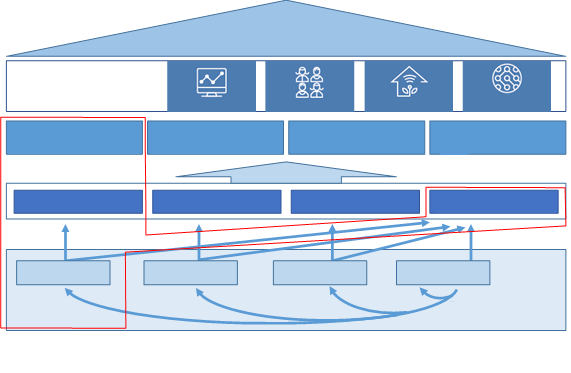 الشكل 1: الخطة التشغيلية لقطاع الاتصالات الراديوية والإطار الاستراتيجي للاتحاد للفترة 2019-20162	الخطوط العريضة لقطاع الاتصالات الراديوية وأولوياته الرئيسيةستتميز الفترة 2021-2018 بتنفيذ قرارات جمعية الاتصالات الراديوية لعام 2015 (RA-15) والمؤتمر العالمي للاتصالات الراديوية لعام 2015 (WRC-15) والأعمال التحضيرية لجمعية الاتصالات الراديوية لعام 2019 والمؤتمر العالمي للاتصالات الراديوية لعام 2019 ووضع معايير رئيسية وأفضل الممارسات في مجال الاتصالات الراديوية. وترد الموضوعات الأساسية أدناه طبقاً للأنشطة التشغيلية الأربعة لقطاع الاتصالات الراديوية وأنشطة الدعم التي يقدمها مكتب الاتصالات الراديوية:1.2	وضع وتحديث لوائح دولية بشأن استعمال الطيف الراديوي والمدارات الساتلية•	تنفيذ قرارات المؤتمر العالمي للاتصالات الراديوية لعام 2015 (WRC-15)،•	اعتماد لجنة لوائح الراديو القواعد الإجرائية ذات الصلة.2.2	تنفيذ وتطبيق اللوائح الدولية على استعمال طيف الترددات الراديوية والمدارات الساتلية•	تطوير الأدوات البرمجية المتصلة بتطبيق لوائح الراديو والقواعد الإجرائية ذات الصلة وإتاحتها للأعضاء،•	التطبيق الملائم وفي الوقت المناسب لأحكام لوائح الراديو والاتفاقات الإقليمية السارية بشأن خدمات الأرض والخدمات الفضائية، وتحديث السجل الأساسي الدولي للترددات (MIFR) وخطط وقوائم التخصيصات و/أو التعيينات،•	مراقبة حالات التداخل الضار وبصورة أعم حالات النزاع على تقاسم موارد الطيف/ المدارات وتسوية هذه الحالات،•	المنشورات ذات الصلة (النشرة الإعلامية الدولية للترددات الصادرة عن مكتب الاتصالات الراديوية ومنشورات الخدمات البحرية وقائمة محطات المراقبة الدولية).3.2	إصدار وتحديث توصيات وتقارير وكتيبات عالمية بشأن الاستخدام الأكفأ لطيف الترددات الراديوية والمدارات الساتلية•	التحضير في إطار لجان دراسات قطاع الاتصالات الراديوية لانعقاد جمعية الاتصالات الراديوية لعام 2019 (RA-19) والمؤتمر العالمي للاتصالات الراديوية لعام 2019 (WRC-19)، بالتعاون الوثيق مع الأفرقة الإقليمية، بما في ذلك وضع مشاريع النصوص التقنية والتنظيمية والإجرائية دعماً لأعمال الدورة الثانية للاجتماع التحضيري للمؤتمر (CPM19-2)،•	إعداد توصيات وتقارير وكتيبات رئيسية، لا سيما بشأن السطح البيني الراديوي للاتصالات المتنقلة الدولية لعام 2020، بالتعاون الوثيق مع قطاع تقييس الاتصالات والمنظمات الإقليمية والهيئات الأخرى المعنية بوضع المعايير.4.2	إعلام الأعضاء ومساعدتهم في أمور الاتصالات الراديوية•	نشر منتجات قطاع الاتصالات الراديوية والترويج لها (مثل لوائح الراديو والتوصيات والتقارير والكتيبات)،•	القيام بما يلي، بالتعاون الوثيق مع القطاعين الآخرين ومكاتب الاتحاد الإقليمية والمنظمات الإقليمية ذات الصلة والأعضاء،o	نشر المعلومات وتبادلها، بما في ذلك المعلومات المتعلقة بالحلقات الدراسية والمؤتمرات وورش العمل وغيرها من الأحداث العالمية والإقليمية للاتصالات الراديوية،o	مساعدة الأعضاء على مواجهة التحديات الناشئة عن تطوير خدمات الاتصالات الراديوية لديهم، وبخاصة فيما يتعلق بالانتقال إلى الإذاعة التلفزيونية الرقمية واستعمال المكاسب الرقمية.5.2	أنشطة الدعم التي يقدمها مكتب الاتصالات الراديوية•	التطوير المستمر للأدوات البرمجية الخاصة بمكتب الاتصالات الراديوية وتحسينها وصيانتها، بهدف الحفاظ على مستوى عال من الكفاءة والاعتمادية وسهولة الاستخدام ورضا الأعضاء،•	الدعم اللوجستي والإداري للجان دراسات قطاع الاتصالات الراديوية والمشاركة في أنشطة الأفرقة الإقليمية ذات الصلة،•	تقديم المساعدة للأعضاء، بالتعاون الوثيق مع المكتبين الآخرين ومكاتب الاتحاد الإقليمية والمنظمات الإقليمية.3	إطار نتائج قطاع الاتصالات الراديوية للفترة 2021-20181.3	الارتباط بالغايات الاستراتيجية للاتحاد2.3	أهداف قطاع الاتصالات الراديوية ونتائجه ونواتجه3.3	توزيع الموارد على أهداف قطاع الاتصالات الراديوية ونواتجه للفترة 2021-2018*   تكلفة هذه النواتج موزعة على جميع أهداف الاتحاد.4	تحليل المخاطرانتقالاً من الاستراتيجية إلى التنفيذ، تم تحديد وتحليل وتقييم المخاطر التشغيلية الكبيرة التالية المعروضة في الجدول أدناه. وتضطلع المكاتب وكل دائرة على حدة بإدارة جميع المخاطر المرتبطة بتحقيق النتائج المقابلة.5	أهداف قطاع الاتصالات الراديوية ونتائجه ونواتجه للفترة 2021-2018سيتم الوفاء بأهداف قطاع الاتصالات الراديوية من خلال تحقيق النتائج ذات الصلة، عن طريق تنفيذ النواتج. وتساهم أهداف قطاع الاتصالات الراديوية، في سياق اختصاص القطاع، في تحقيق الغايات الشاملة للاتحاد. ويساهم مكتب الاتصالات الراديوية كذلك في تنفيذ الأهداف والنتائج والنواتج المشتركة بين القطاعات (المعروضة في الخطة التشغيلية للأمانة العامة).1.5	1.R الاستجابة بطريقة رشيدة وعادلة وفعّالة واقتصادية وفي الوقت المناسب لمتطلبات أعضاء الاتحاد من موارد طيف الترددات الراديوية والمدارات الساتلية مع تفادي التداخل الضار2.5	2.R ضمان التوصيلية وإمكانية التشغيل البيني في العالم وتحسين الأداء والنوعية والقدرة على تحمل تكاليف الخدمة وتقديم الخدمة في الوقت المناسب وتحقيق مردودية الأنظمة بشكل عام في مجال الاتصالات الراديوية، بما في ذلك من خلال وضع المعايير الدولية3.5	3.R تشجيع اكتساب وتقاسم المعارف والدراية الفنية في مجال الاتصالات الراديوية6	تنفيذ الخطة التشغيليةتنسق الدوائر المسؤولة في مكتب الاتصالات الراديوية النواتج المحددة في هذه الخطة التشغيلية تنفيذاً لأنشطة خطط العمل الداخلي للمكتب ولكل دائرة؛ وستشارك المكاتب الإقليمية في تنفيذ هذه الخطة التشغيلية. ويقدم مكتب الاتصالات الراديوية جزئياً والأمانة العامة بشكل أساسي خدمات الدعم الإداري، وفقاً لاتفاقات مستوى الخدمة السنوية المحددة سلفاً والمتفق عليها بين الطرفين (لتقديم الخدمات الداخلية). ويرد في الخطة التشغيلية للأمانة العامة وصف لخدمات الدعم التي تقدمها الأمانة العامة. وتخطط إدارة الاتحاد وتراقب وتقيم تحقيق النواتج وتقديم خدمات الدعم وفقاً لأهداف الاتحاد كما هو مبين في الخطة الاستراتيجية. ويركز التقرير السنوي بشأن تنفيذ الخطة الاستراتيجية على التقدم المحرز صوب تحقيق هذه الأهداف والغايات العامة. وفيما يتعلق بإدارة المخاطر، بالإضافة إلى تحليل المخاطر المدرج في هذه الخطة التشغيلية الذي تستعرضه الإدارة العليا بصورة دورية، يواصل كل مكتب/دائرة القيام بتحديد منهجي وتقييم وإدارة للمخاطر ذات الصلة بتحقيق النواتج وتقديم خدمات الدعم المعنية استناداً إلى نهج إدارة للمخاطر متعدد المستويات.الملحق 1 - توزيع الموارد على الأهداف المشتركة بين القطاعات والغايات الاستراتيجية للاتحادبآلاف الفرنكات السويسرية___________مكتب الاتصالات الراديوية (BR)مكتب الاتصالات الراديوية (BR)مكتب الاتصالات الراديوية (BR)الرسالة الإدارية المعممةCA/233الرسالة الإدارية المعممةCA/23318 مايو 2017إلى إدارات الدول الأعضاء في الاتحاد الدولي للاتصالات
وأعضاء قطاع الاتصالات الراديويةإلى إدارات الدول الأعضاء في الاتحاد الدولي للاتصالات
وأعضاء قطاع الاتصالات الراديويةإلى إدارات الدول الأعضاء في الاتحاد الدولي للاتصالات
وأعضاء قطاع الاتصالات الراديويةالموضوع:ملخص استنتاجات الاجتماع الرابع والعشرين للفريق الاستشاري للاتصالات الراديويةملخص استنتاجات الاجتماع الرابع والعشرين للفريق الاستشاري للاتصالات الراديويةالمرجع:الرسالة الإدارية المعممة CA/232 المؤرخة 2 ديسمبر 2016الرسالة الإدارية المعممة CA/232 المؤرخة 2 ديسمبر 2016الفريق الاستشاري للاتصالات الراديويةجنيف، 28-26 أبريل 2017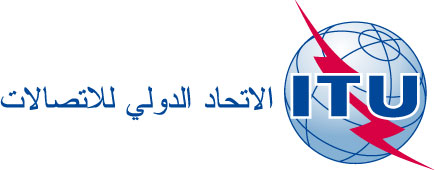 المراجعة 2
للوثيقة RAG17/TEMP/3-A28 أبريل 2017الأصل: بالإنكليزيةرئيس الفريق الاستشاري للاتصالات الراديويةرئيس الفريق الاستشاري للاتصالات الراديويةالاجتماع الرابع والعشرون
للفريق الاستشاري للاتصالات الراديويةالاجتماع الرابع والعشرون
للفريق الاستشاري للاتصالات الراديويةملخص الاستنتاجاتملخص الاستنتاجاتبند جدول الأعمالالموضوعالاستنتاجات1ملاحظات افتتاحيةقام السيد دانييل أوبام (كينيا)، الرئيس، بافتتاح الاجتماع رسمياً. وطبقاً لجدول أعمال الاجتماع، وفي غياب الأمين العام، قام مدير مكتب الاتصالات الراديوية بإلقاء ملاحظات افتتاحية. وأعرب السيد أوبام عن تقديره للدول الأعضاء وأعضاء القطاع على إسهامهم في أعمال الفريق الاستشاري للاتصالات الراديوية.2إقرار جدول الأعمال
(الوثيقة RAG17/ADM/1(Rev.2))أُقرّ مشروع جدول الأعمال الوارد في الوثيقة RAG17/ADM/1(Rev.2) بدون إدخال تعديلات عليه. ووافق الاجتماع أيضاً على خطة إدارة الوقت المقترحة.3رئيس الفريق الاستشاري للاتصالات الراديوية ونوابه
(الوثيقة INFO/1)دعا الرئيس نواب رئيس الفريق الاستشاري الموجودين بقاعة الاجتماع إلى تقديم نبذة مختصرة عن أنفسهم، وأعلن بعدها أن السيدة أنابيل سيزنيروس (الأرجنتين)، التي انتُخبت نائبة لرئيس الفريق الاستشاري للاتصالات الراديوية في جمعية الاتصالات الراديوية لعام 2015، لم تعد تشغل هذا المنصب. وقدم بشكل سريع السيد أوسكار غونزاليس، المقترح من الأرجنتين ليحل محل السيدة سيزنيروس. وصدِّق الفريق الاستشاري على تعيين السيد غونزاليس كنائب لرئيس الفريق الاستشاري للاتصالات الراديوية بالتزكية. 4التقرير المرفوع إلى الاجتماع الرابع والعشرين للفريق الاستشاري للاتصالات الراديوية 
(الوثيقة RAG17/1(Rev.1))أحاط الفريق الاستشاري علماً بالمعلومات المقدمة في تقرير المدير المتعلقة بقطاع الاتصالات الراديوية واتفق على تناول كل قسم في التقرير عند التعاطي مع بند جدول الأعمال ذي الصلة.5المسائل المتعلقة بمجلس 2017
(الوثائق RAG17/1(Rev.1) و10 و11)أحاط الفريق مع الرضا باستمرار سياسة النفاذ الإلكتروني المجاني في توفير منصة من أجل النشر واسع النطاق لتوصيات القطاع ورحب بمبادرة المدير بتوسيع نطاق هذه السياسة بحيث تغطي جميع كتيبات القطاع.وأحاط الفريق أيضاً بالمعلومات المقدمة في تقرير المدير بشأن استرداد تكاليف معالجة بطاقات التبليغ عن الشبكات الساتلية والمسائل المتعلقة بالبروتوكول المتعلق بالفضاء.ونظر الفريق في الوثيقة RAG17/11 المقدمة من الاتحاد الروسي والتي تتناول مسألة معالجة بطاقات التبليغ عن الأنظمة غير المستقرة بالنسبة إلى الأرض في الخدمة الثابتة الساتلية واسترداد التكاليف المتعلقة ببطاقات التبليغ هذه فضلاً عن الإجراء اللازم المحتمل اتخاذه  من جانب المجلس في دورته لعام 2017 للتعامل مع زيادة وقت المعالجة لبطاقات التبليغ الخاصة بالخدمة الثابتة الساتلية غير المستقرة بالنسبة إلى الأرض وهو ما أدى إلى تأخير نشر بطاقات التبليغ الخاصة بالخدمة الثابتة الساتلية المستقرة بالنسبة إلى الأرض أيضاً. وأشار الفريق أيضاً إلى أن المقرر 482 للمجلس لا يغطي بشكل كامل استرداد التكاليف بالنسبة لأنظمة الخدمة الثابتة الساتلية غير المستقرة بالنسبة إلى الأرض المقدمة إلى مكتب الاتصالات الراديوية مؤخراً (خلال فترة 18-12 شهراً الماضية). وهناك فارق كبير (يزيد عن عشرة أضعاف في بعض المجالات) بين حد القطع للوحدات المحدد بالمقرر 482 للمجلس والعدد الفعلي للوحدات اللازم لمعالجة عدد كثيف من بطاقات التبليغ عن شبكات الخدمة الثابتة الساتلية غير المستقرة بالنسبة إلى الأرض. ومن المعترف به أن هذا الأمر، ضمن أمور أخرى يرجع إلى تعقد هذه الأنظمة والعدد الضخم من إجراءات فحصها وتعقد هذه الإجراءات. وقد أدى ذلك ليس فقط إلى تأخير نشر بطاقات التبليغ الخاصة بالخدمة الثابتة الساتلية غير المستقرة بالنسبة إلى الأرض. بل ونشر بطاقات التبليغ الخاصة بالخدمة الثابتة الساتلية المستقرة بالنسبة إلى الأرض أيضاً.أشار الفريق الاستشاري على مدير مكتب الاتصالات الراديوية بأن يحيط المجلس في دورته لعام 2017 علماً بهذا البحث المستمر.وأشار الفريق على مدير مكتب الاتصالات الراديوية بإفادة المجلس بخصوص الخيارين المحتملين التاليين بالنسبة لاسترداد تكاليف معالجة المكتب لعدد كثيف من بطاقات التبليغ الخاصة بالخدمة الثابتة الساتلية غير المستقرة بالنسبة إلى الأرض:-	يقوم المكتب بتعويض تكاليف معالجة بطاقات التبليغ الخاصة بالخدمة الثابتة الساتلية غير المستقرة بالنسبة إلى الأرض من ميزانية الاتحاد. ولهذا الغرض، يدعى مدير مكتب الاتصالات الراديوية إلى أن يقدر ويرفع إلى مجلس 2017 التكاليف المحتملة التي لن يتسنى استردادها بشأن بطاقات التبليغ الخاصة بالخدمة الثابتة الساتلية غير المستقرة بالنسبة إلى الأرض عند تطبيق المقرر 482 الساري للمجلس. ولوحظ أنه ينبغي أن تتضمن هذه الزيادة في الميزانية دعماً مالياً للتطوير المستقبلي لبرمجية التحقق EPFD بعد الانتهاء من مراجعة التوصية ITU-R S.1503-2؛-	مراجعة المقرر 482 للمجلس من خلال وضع إجراء محدد لاسترداد التكاليف بالنسبة لعدد كثيف من شبكات الخدمة الثابتة الساتلية غير المستقرة بالنسبة إلى الأرض. ولهذا الغرض يدعى مدير مكتب الاتصالات الراديوية إلى توضيح المسائل التقنية لهذا الإجراء، بالتشاور مع لجان دراسات قطاع الاتصالات الراديوية ذات الصلة ولجنة لوائح الراديو، خاصةً فيما يتعلق بما إذا كان هناك احتمال لأن تقسم بطاقات التبليغ الإفرادية عن الأنظمة غير المستقرة بالنسبة إلى الأرض (معلومات النشر المسبق/التنسيق/التبليغ) التي تتضمن:  أ )	مدارات ساتلية غير متجانسة ذات ارتفاعات وزاويا ميلان مختلفة، أوب)	تشكيلات مختلفة للكوكبات،إلى بطاقات تبليغ يتضمن كل منها كوكبة فردية أو شكل فردي للمدارات الساتلية بغرض معالجتها من جانب المكتب.وفيما يتعلق بكيفية معالجة المكتب للتعديلات المدخلة على بطاقات التبليغ عن أنظمة غير مستقرة بالنسبة إلى الأرض في حالة تغير خصائص مدارية محددة (سواء بمنح قدر ما من المرونة من عدمه)، لوحظ أن هذه المسألة قيد الدراسة حالياً في فرقة العمل 4A في إطار مسألة التطور المستقبلي للتوصية ITU-R S.1503.ودعا الفريق المدير كذلك إلى أن يطلب من المجلس تقديم توجيهات بشأن كيفية معالجة مسألة استرداد التكاليف بشأن بطاقات التبليغ الخاصة بالخدمة الثابتة الساتلية غير المستقرة بالنسبة إلى الأرض دون التأثير بالسلب على عملية معالجة بطاقات التبليغ عن الشبكات الساتلية في الاتحاد.وأحاط الفريق علماً بمشروع الميزانية المقترحة لقطاع الاتصالات الراديوية للفترة 2019-2018، والمرهونة بموافقة مجلس 2017 على ميزانية الاتحاد لنفس الفترة.ونظر الفريق في الوثيقة RAG17/10 المقدمة من الاتحاد الروسي، والتي تلفت الانتباه إلى أنه في العقود الأخيرة، تركز اهتمام متزايد على الجهود الرامية إلى زيادة كفاءة استخدام الطيف الراديوي والمدار الساتلي. وترد أدلة وافرة على ذلك في عدد المشاركين المتزايد باستمرار في المؤتمرات العالمية للاتصالات الراديوية (WRC)، حيث سُجِّل نحو 2 000 مشارك في المؤتمر WRC-97 (الذي عُقد في عام 1997)، وزاد عددهم على 3 300 مشارك في المؤتمر WRC-15 (الذي عُقد في عام 2015). وفي الوقت نفسه، هناك زيادة في أنواع وتعقيد وحجم المهام التي ينجزها موظفو مكتب الاتصالات الراديوية الذي يشكل أساساً، الجهاز التنفيذي للنظام الدولي لإدارة الطيف والمدار الساتلي.وتتضمن الوثيقة تحليلاً للموارد المالية المخصصة لقطاع الاتصالات الراديوية والموارد البشرية في مكتب تنمية الاتصالات خلال الفترة 2017-1996. ويبرز هذا التحليل الخفض الكبير في ميزانية القطاع في السنوات الأخيرة ويلفت الانتباه إلى الخفض الإضافي المقترح في مشروع ميزانية القطاع للفترة 2019-2018. ويبين التحليل أنه يقترح خفض ميزانية القطاع بمستوى أكبر مقارنةً بالتخفيضات المقابلة في الميزانية في هيئات الاتحاد الأخرى لنفس الفترة. ويطرح التحليل أيضاً عدداً من المسائل المتعلقة بخفض عدد موظفي المكتب الاتصالات الراديوية في السنوات الأخيرة وهو ما أفرز الوضع الذي أصبح فيه المكتب غير قادر على مواصلة الاضطلاع بالتزاماته التنظيمية نتيجة لنقص الموارد المالية والبشرية إضافةً إلى زيادة تعقد المهام فضلاً عن العدد المتزايد لبطاقات التبليغ عن الشبكات الساتلية وزيادة مستوى تعقدها وهو ما يولد كم كبير من العمل الإضافي لمكتب الاتصالات الراديوية.وتشير الخلاصة إلى أن المشكلات المحددة أعلاه ترجع في جانب كبير منها إلى خفض الموارد المالية والبشرية المتاحة لقطاع الاتصالات الراديوية في السنوات الأخيرة (بما في ذلك الخفض الحاد في قوة العمل بالمكتب)، وأن هناك حاجة إلى اتخاذ تدابير على وجه السرعة لضمان تحقيق أهداف المكتب التي تتسم بتزايد تعقيدها. وأيد المشاركون في الفريق الاستشاري للاتصالات الراديوية هذا الموقف تأييداً واسعاً.وقدم المدير توضيحاً بخصوص التغير في مستويات الموظفين، بالعودة إلى الوراء في أوائل تسعينيات القرن الماضي عندما كان هناك تأثير وصل إلى سنتين في معالجة بطاقات التبليغ مقابل المهلة التنظيمية للرقم 38.9 من لوائح الراديو المحددة بأربعة أشهر لمعالجة التبليغات CR/R على النحو المحدد في لوائح الراديو. وأوضح أنه عندما وضعت تدابير استرداد التكاليف، حدث خفضاً بقدر ما في تقديم بطاقات التبليغ. وهذا الانخفاض النسبي مصحوباً بالتطبيقات البرمجية الجيدة التي أضفت المزيد من الكفاءة لعملية المعالجة، سمحت بالخفض الذي حدث في الموظفين خلال فترة توليه منصب المدير. ومع ذلك حدث تراكم جديد خلال فترة 18-12 شهراً الماضية نتيجة للزيادة الكبيرة في أعداد وتعقد بطاقات التبليغ عن الشبكات الساتلية المستقرة وغير المستقرة بالنسبة إلى الأرض على حد سواء. وخلص الفريق الاستشاري إلى أنه يمكن للدول الأعضاء أن تعرب عن هذه الشواغل للمجلس، إذا رغبت في ذلك، حيث يمكن للإدارات أن تستشهد بملخص استنتاجات الاجتماع الحالي للفريق الاستشاري كمرجع في هذا الصدد. وشدد الفريق الاستشاري أيضاً على ضرورة اعتماد نهج تناسبي ومتوازن في تمويل قطاعات الاتحاد والأمانة العامة يأخذ في الاعتبار الزيادة الأخيرة في عبء العمل في مكتب الاتصالات الراديوية وتوقعات الأعضاء ذات الصلة. وأوصى الفريق الاستشاري أيضاً المدير بإطلاع المجلس بهذه الشواغل في تقريره.وأحاط الفريق الاستشاري علماً بموافقة مجلس 2016 على القرار 1380 الذي يتضمن مكان انعقاد المؤتمر العالمي للاتصالات الراديوية لعام 2019 (WRC-19) وموعد انعقاده وجدول أعماله وكذلك مكان انعقاد جمعية الاتصالات الراديوية لعام 2019 (RA-19) وموعد انعقادها، وهو ما كان موضوع مشاورة للدول الأعضاء فيما بعد وحظى بموافقة الأغلبية اللازمة من الدول الأعضاء في الاتحاد.
وأشار الفريق أيضاً إلى أن إدارة مصر أكدت مؤخراً التزامها باستضافة كل من جمعية الاتصالات الراديوية والمؤتمر العالمي للاتصالات الراديوية لعام 2019 في مدينة شرم الشيخ في المواعيد التي وافق عليها المجلس.6تنفيذ قرارات المؤتمر WRC-15(الوثيقتان RAG17/1(Rev.1) و12)أحاط الفريق الاستشاري علماً بالإجراءات المتخذة حتى الآن من جانب مكتب الاتصالات الراديوية لتنفيذ قرارات المؤتمر WRC-15 المتعلقة بالخدمات الفضائية والخدمات الأرضية على السواء، خاصةً أنشطة تطوير البرمجيات الرامية إلى تنفيذ القرار 907 (Rev.WRC-15) بشأن استخدام الوسائل الإلكترونية الحديثة الخاصة في إرسال الرسائل الإدارية المتصلة بالشبكات الساتلية والقرار 908 (Rev.WRC-15) بشأن تقديم بطاقات التبليغ عن الشبكات الساتلية إلكترونياً.وأشار رئيس فريق المقرِّر المعني بتنفيذ القرارين 907 و908 إلى أن الفريق لم يتم تفعيله بالشكل الكافي حتى الآن غير أنه نظراً إلى أن البرمجيات ستكون جاهزة قريباً للاختبار الأولي من جانب الدول الأعضاء، فإن الفريق يمكنه الإسهام في هذه الاختبارات. ودعا الإدارات الراغبة إلى الاتصال به (السيد ألكسندر فاليت، Alexandre.Vallet@anfr.fr) للانضمام إلى فريق المقرِّر والمشاركة في العملية المقترحة.وأشار الفريق الاستشاري إلى أن البرمجيات الجاري تطويرها لتنفيذ القرار 907 ستضمن المتابعة الجيدة للرسائل من الإدارات والمكتب وأنه سيصدر للمرسل إخطار استلام عن كل رسالة، كما هو الحال في النهج المنفذ في الخدمات الأرضية حيث يقوم النظام ذو الصلة بإخطار الإدارة المبلغة آلياً عند استلام المكتب لأي بطاقة تبليغ عن تخصيص تردد. ونظر الفريق الاستشاري في الوثيقة RAG17/12 المقدمة من اليابان والتي تسلط الضوء على العديد من الجوانب التي يتعين مراعاتها في تنفيذ القرار 908. وشكر الفريق الاستشاري اليابان على مساهمتها وطلب من المكتب أن يأخذ المقترحات الواردة في الوثيقة بعين الاعتبار. وطلب من المكتب كذلك تقديم تقرير مرحلي عن تنفيذ القرار 908 إلى الاجتماع المقبل للفريق الاستشاري.7التحضير لجمعية الاتصالات الراديوية/
المؤتمر العالمي للاتصالات الراديوية لعام 2019الوثائق RAG17/1(Rev.1)+Corr.2 و7 و16)أحاط الفريق الاستشاري علماً بالأعمال التحضيرية لجمعية الاتصالات الراديوية/المؤتمر العالمي للاتصالات الراديوية لعام 2019، خاصةً التقدم المحرز في إعداد نصوص مشروع تقرير الاجتماع التحضيري للمؤتمر المقرر تقديمه إلى الدورة الثانية للاجتماع التحضيري (CPM19-2) وأحاط علماً أيضاً مع الرضا بأن الإصدار التمهيدي من واجهة تقديم المقترحات إلى المؤتمر (CPI) بالنسبة للمؤتمر WRC-19 قد طُور وهو متاح على: www.itu.int/net4/Proposals/CPI/WRC19/Main لكي تستعمله الإدارات في استخراج النصوص من طبقة 2016 للوائح الراديو بالنسق السليم. وأحاط الفريق الاستشاري علماً بأن هذه المعلومات قدمت إلى أفرقة قطاع الاتصالات الراديوية المسؤولة عن إعداد نصوص مشروع تقرير الاجتماع التحضيري (انظر الوثيقة 1A/160). طلب الفريق الاستشاري أن يجري عرض توضيحي للأداة أثناء ورشة العمل الأقاليمية الأولى التي ينظمها الاتحاد بشأن التحضير للمؤتمر WRC-19 المزمع عقدها في جنيف في نوفمبر 2017. وشكر الفريق المكتب على دعمه للأفرقة الإقليمية في تحضيراتها للمؤتمر WRC-19 (www.itu.int/go/wrc-19) والاجتماع التحضيري للمؤتمر (www.itu.int/ITU-R/go/rcpm).وأحاط الفريق الاستشاري علماً بالعرض الذي قدمه فريق الاتصال التابع للاتحاد بشأن الهوية المرئية للمؤتمر WRC-19 والتي تعد جزءاً من مشروع على مستوى الاتحاد ككل لتحديث وتوحيد الترويج للعلامة التجارية للاتحاد.ونظر الفريق الاستشاري في الوثيقة RAG17/7 المقدمة من الصين بشأن قرارات المؤتمرات الإقليمية للاتصالات الراديوية. وأشار الفريق إلى أن القضية المثارة في الوثيقة لا تندرج ضمن ولايته بل تقع ضمن ولاية مؤتمر المندوبين المفوضين. وأشار أيضاً إلى أنه لم تطرأ حتى الآن أي مشكلات عملية بالنسبة لقرارات المؤتمرات الإقليمية للاتصالات الراديوية والتي قد لا تتوافق مع لوائح الراديو وأن لجنة لوائح الراديو كانت تتسم دائماً بالفعالية الكبيرة في التعامل مع هذا النوع من المواقف.ونظر الفريق الاستشاري أيضاً في الوثيقة RAG17/16 المقدمة من فرنسا بشأن مراجعة مقترحة للقرار ITU-R 2 تدعم العملية الحالية للاجتماع التحضيري للمؤتمر مع اقتراح تغييرات في جوانب متنوعة لتوفير مزيد من الوقت لفرق عمل قطاع الاتصالات الراديوية من أجل استكمال أعمالها بشأن مشروع تقرير الاجتماع التحضيري ولتقليص مدة الدورة الثانية من الاجتماع التحضيري CPM-2 إلى 8 أيام عمل تبدأ من أحد أيام الثلاثاء وتنتهي أحد أيام الخميس. وأحاط الفريق الاستشاري علماً بالوثيقة وأشار إلى أن للدول الأعضاء مطلق الحرية في تقديم مقترحاتها بشأن اقتراح مراجعة القرار ITU-R 2 إلى الجمعية RA-19 مباشرةً.8أنشطة لجان الدراسات (الوثائق RAG17/1(Add.1) و2 و13)أحاط الفريق الاستشاري علماً بالتقرير عن أنشطة لجان الدراسات، خاصةً زيادة المشاركة في اجتماعات لجان الدراسات وما يترتب لن ذلك من تحديات لوجيستية تتعلق بتوفر قاعات بمساحات مناسبة. وأشار الفريق الاستشاري بأنه ينبغي استنباط آلية على مستوى الاتحاد ككل لتوفير ما يكفي من قاعات لأنشطة الاتحاد الأساسية الدائمة. وقد تصبح مسألة توفير قاعات لاجتماعات الاتحاد الرسمية أكثر إلحاحاً عند إعادة النظر في ترتيب مباني مقر الاتحاد. لذا، سيكون من المهم مراعاة الحاجة إلى قاعات كافية في شروط مباني الاتحاد الجديدة. وقدم الفريق مشورة أخرى بشأن جوانب تحسين عمل لجان الدراسات، مثل زيادة تشجيع المشاركة عن بُعد، فضلاً عن تحديث وتوحيد معلومات الموقع الإلكتروني. وأعلن الفريق الاستشاري موقفه مجدداً بأنه يتعين على لجان دراسات قطاع الاتصالات الراديوية وفرق العمل وأفرقة العمل والأفرقة الفرعية التابعة لها، أن تعقد اجتماعاتها في العادة خلال ساعات العمل المعلن عنها في بداية الاجتماعات ويتعين الموافقة بتوافق الآراء على عقد اجتماعات خارج هذه الساعات. ويتعين عند اجتماعات أثناء عطلة نهاية الأسبوع، سواء يوم السبت أو يوم الأحد أو في اليومين في الحالات الاستثنائية جداً: أ )	أن توافق على ذلك الجلسة العامة بتوافق الآراء؛ب)	وألا تمتد لما بعد الساعة 17:00 في أي من هذين اليومين.وأشار الفريق الاستشاري على المدير، بأن يقوم بأقصى قدر ممكن، بالتعاون مع مديري المكتبين الآخرين والأمانة العامة، بتوحيد هيكل صفحات الويب الخاصة بكل منهم وخواصها بطريقة سهلة الاستعمال من أجل سهولة البحث والنفاذ السريع من جانب الأعضاء.وأكد الفريق الاستشاري على أن تتاح جميع الوثائق حيثما تسنى ذلك، بالنسق Word لتمكين الأعضاء من استعمال النصوص Word في مساهمتهم وأنشطتهم التحضيرية للاجتماعات التالية للقطاع.وأشار الفريق الاستشاري على المدير بمواصلة جهوده الحالية لتحسين خواص ووظائف نقطة التبادل من أجل أن يتم استعمال لجان الدراسات وفرق العمل لنقطة التبادل هذه بطريقة منسقة وسهلة إبان أعمال المتابعة الخاصة بها، خاصةً عندما تخضع الوثائق لتنقيح و/أو تحديث.وأكد الفريق الاستشاري على ضرورة إعداد جداول أعمال اجتماعات لجان الدراسات وفرق العمل والأفرقة الفرعية والأفرقة الأخرى مقدماً مع نشرها على الموقع الإلكتروني أو نقاط التبادل الخاصة بهذه الأفرقة مقدماً (قبل بدء الاجتماعات). وينبغي إلحاق جميع الوثائق المدرجة في جدول الأعمال بروابط نصية في جدول الأعمال لتوفير نفاذ سهل وسريع للمندوبين المشاركين في الاجتماعات المقابلة.وأكد الفريق الاستشاري على أنه ينبغي بذل كافة الجهود لتفادي التداخل بين اجتماعات الفريق الاستشاري، والاجتماعات الأخرى للجان دراسات قطاع الاتصالات الراديوية وفرق العمل فإتاحة الفرصة للأعضاء، على قدر الإمكان، لحضور اجتماعات الفريق الاستشاري واجتماعات قطاع الاتصالات الراديوية الأخرى تلك.وعند عقد اجتماعات لقطاع الاتصالات الراديوية خارج مقر الاتحاد، ينبغي أن تكون المشاركة مفتوحة فيها لجميع الأعضاء بدون أي قيود.وأعلن الفريق الاستشاري مجدداً أنه يتعين على جميع لجان الدراسات وفرق العمل والأفرقة الفرعية وغيرها من الأفرقة الالتزام الكامل بأساليب العمل المحددة في القرار ITU-R 1-7 ونسخه التالية/المحدثة. ويجب، على نحو خاص، اتخاذ القرارات بتوافق الآراء على النحو المحدد في القرار ITU-R 1-7 وتحديثاته اللاحقة، مع الحفاظ على مبدأ العالمية وتوافق الآراء كمبدأ راسخ في الأمم المتحدة والاتحاد.وأكد الفريق الاستشاري أيضاً على ضرورة أن تراعي لجان الدراسات وفرق العمل والأفرقة الأخرى الاستنتاجات التي يتم التوصل إليها في اجتماعات سابقة للفريق الاستشاري.ونظر الفريق الاستشاري في الوثيقة RAG17/2 المقدمة من إيطاليا ومدينة الفاتيكان، والتي تقترح دمج القرارات الثلاثة المتعلقة بعمل لجنة تنسيق المفردات (القرارات ITU-R 34 وITU-R 35 وITU-R 36) في قرار واحد. وأشار الفريق الاستشاري إلى أن المقترح أحيل أيضاً إلى لجنة تنسيق المفردات، التي تعد مراجعة مقترحة للقرار ITU-R 36 تتماشى مع هذه الخطوط لتقديمها إلى الجمعية RA-19. وأشير إلى أنه يمكن لأي دولة عضو أيضاً، إذا رغبت في ذلك، تقديم مقترح إلى الجمعية RA-19 مباشرةً.ونظر الفريق الاستشاري في الوثيقة RAG17/13 المقدمة من اليابان والتي تقترح مراجعة "نسق توصيات قطاع الاتصالات الراديوية" (http://www.itu.int/oth/R0A0E000097) الوارد في المبادئ التوجيهية بشأن أساليب العمل، لتوضيح استعمال الملاحظات والحواشي في هذه التوصيات بما يتماشى مع التعاريف المستعملة في نصوص المنظمة ISO/اللجنة IEC وقطاع تقييس الاتصالات. وأشير إلى أنه قد يتعين التأكد من عدم وجود آثار لهذه التوصيات المضمنة بالإحالة إليها في لوائح الراديو. وقد تود الإدارة اليابانية اتخاذ أي إجراءات لاحقة بشأن هذه المسألة، حسب الاقتضاء.9التنسيق بين القطاعات
(الوثائق RAG17/1(Rev.1) و5 و8 و15 وINFO/3 وINFO/4)أحاط الفريق الاستشاري علماً بالمعلومات الواردة في تقرير المدير بخصوص تعاون قطاع الاتصالات الراديوية مع قطاعي تنمية وتقييس الاتصالات ومع المنظمات الدولية والإقليمية.ونظر الفريق في الوثيقة RAG17/5 من رئيس لجنة الدراسات 1 لقطاع الاتصالات الراديوية ولجنة الدراسات 1 لقطاع تنمية الاتصالات فيما يتعلق بأنشطة القرار 9 (المراجَع في دبي، 2014) للمؤتمر العالمي لتنمية الاتصالات في الفترة بين 2014 و2017. وأقر الفريق الاستشاري بأنه على الرغم من أعمال التبادل الكثيرة بين القطاعين، كما هو مبين في الوثيقة INFO/3، فإن التعليقات المبداة من قطاع الاتصالات الراديوية لم تؤخذ في الاعتبار بشكل كامل ولم تبرز بصورة جيدة في صياغة التقرير النهائي بخصوص القرار 9. وشدد الفريق الاستشاري على ضرورة التأكد من أن قوة الدفع الرئيسية للقرار 9، الذي لا يزال سارياً، تنفذ دون ازدواجية في الجهود في القطاعين مع ضمان اتساق العمل المضطلع به في قطاع تنمية الاتصالات مع نظيره في قطاع الاتصالات الراديوية.ونظر الفريق الاستشاري أيضاً في الوثيقة RAG17/15 المقدمة من فرنسا، والتي تقترح إرسال بيان اتصال إلى الفريق الاستشاري لتنمية الاتصالات لنقل الشواغل المذكورة أيضاً. وقرر الفريق الاستشاري إرسال بيان اتصال إلى الفريق الاستشاري لتنمية الاتصالات لإبراز هذه الشواغل واقتراح التحسينات الممكنة على التعاون والتنسيق بين القطاعين بشأن القرار 9 للمؤتمر العالمي لتنمية الاتصالات. وبيان الاتصال، الوارد في الملحق 1، يتضمن أيضاً رأي الفريق الاستشاري للاتصالات الراديوية بضرورة أن تؤخذ في الاعتبار شواغل قطاع الاتصالات الراديوية المتعلقة بتقرير القرار 9 قبل نشره والنظر فيه في المؤتمر العالمي لتنمية الاتصالات لعام 2017. ونظر الفريق الاستشاري في الوثيقة RAG17/8 المقدمة من الاتحاد الروسي، والتي تقترح إنشاء لجنة مشتركة لتنسيق المفردات بالاتحاد وأيد الفريق الاستشاري المقترح وأشار إلى أنه أرسل إلى المجلس لكي ينظر فيه.10مشروع الخطة التشغيلية المتجددة للفترة 2021-2018
(الوثائق RAG17/1(Add.2)+Corr.1 و6 و9 وINFO/2)أحاط الفريق الاستشاري علماً بالعناصر الرئيسية لمشروع الخطة التشغيلية المتجددة لقطاع الاتصالات الراديوية للفترة 2021-2018، خاصةً مؤشرات النتائج الإضافية التي أدرجت لكل هدف لتحسين قياس أثر مؤشرات الأداء الرئيسية.وأحاط الفريق الاستشاري علماً أيضاً بتوقعات الموارد المالية المخصصة لنواتج مكتب الاتصالات الراديوية للفترة 2021-2018. ونظر الفريق الاستشاري في الوثيقة RAG17/9 المقدمة من الاتحاد الروسي والتي تقترح مؤشرات نتائج إضافية وتحسينات أخرى للخطة التشغيلية لقطاع الاتصالات الراديوية. وأشار الفريق الاستشاري إلى أنه يمكن أخذ هذا المقترح في الاعتبار عند وضع الخطة الاستراتيجية والخطط التشغيلية المقابلة للفترة المقبلة، نظراً إلى أن الخطط الحالية اعتُمدت من جانب مؤتمر المندوبين المفوضين في عام 2014.وصدق الفريق الاستشاري على مشروع الخطة التشغيلية لقطاع الاتصالات الراديوية للفترة 2021-2018 مع إدخال بعض التعديلات، على النحو المعروض في الملحق 2 وطلب من المدير أن يراعي الجانبين التاليين إبان إعداد الخطة الاستراتيجية والخطط التشغيلية المقابلة لقطاع الاتصالات الراديوية للفترة المقبلة:-	التمييز بين أهداف قطاع الاتصالات الراديوية وأهداف مكتب الاتصالات الراديوية؛-	التأكد من الحصول على القيم الإحصائية (المؤشرات) من مصادر موثوقة. وعرض المدير تقديم المشروع الأول للخطة الاستراتيجية والخطط التشغيلية المقابلة للفترة المقبلة في الاجتماع المقبل للفريق الاستشاري.كما أحاط الفريق الاستشاري علماً مع الشكر بالمشروع المقترح للخطة التشغيلية المتجددة للأمانة العامة للفترة 2021-2018.11الذكرى السنوية العاشرة بعد المائة للوائح الراديو(الوثيقة RAG17/3)أحاط الفريق الاستشاري علماً مع الرضا بالأنشطة التي نظمها المكتب في إطار الاحتفالات بالذكرى السنوية العاشرة بعد المائة للوائح الراديو، وحث الأعضاء الذين لم يتسن لهم المشاركة الاستفادة من وجود تسجيلات دقيقة للمناقشات التي جرت في الجلسات للاستماع إلى المداولات.12الذكرى السنوية التسعون لإنشاء اللجنة الاستشارية الدولية للراديو/لجان دراسات قطاع الاتصالات الراديوية 
(الوثيقة RAG17/4(Rev.1))رحب الفريق الاستشاري بالخطة المقترحة من المكتب للاحتفال بالذكرى التسعين لإنشاء اللجنة الاستشارية الدولية للراديو/لجان دراسات قطاع الاتصالات الراديوية والتي تضم أحداثاً متنوعة تمتد طوال العام.وأشار الفريق الاستشاري بشكل خاص، إلى أن تليكوم العالمي للاتحاد هذا العام سيتضمن سمة جديدة، حيث منح مكتب الاتصالات الراديوية منطقة مساحتها 200 متراً مربعاً لدعوة أعضاء القطاع لعرض أنشطتهم.13نظام معلومات مكتب الاتصالات الراديوية
(الوثيقتان RAG17/1(Rev.1) و14)وأحاط الفريق الاستشاري علماً مع الشكر بالتقدم المحرز في أنشطة تطوير برمجيات لتنفيذ الإجراءات المضمنة في خارطة الطريق بحسب ما أشار به الاجتماع التاسع عشر للفريق الاستشاري، والتي تهدف إلى مواصلة تطوير نظام معلومات مكتب الاتصالات الراديوية. وأحاط الفريق الاستشاري علماً أيضاً بالجهود المستمرة للانتقال من قاعدة البيانات Ingres، والذي ينفذ تدريجياً لكل من التطبيقات الفضائية والأرضية.ونظر الفريق الاستشاري في الوثيقة RAG17/14 المقدمة من اليابان بشأن تشغيل وصيانة وسيلة البحث في قاعدة بيانات وثائق قطاع الاتصالات الراديوية. وشكر الفريق الاستشاري اليابان على مواردها المفيدة لتطوير هذه الأداة فضلاً عن المساهمة القيمة للخبراء اليابانيين في هذا المشروع، خاصةً الدكتور هاشيموتو.14أنشطة توعية الأعضاء
(الوثيقة RAG17/1(Rev.1)+Corr.1)وأحاط الفريق الاستشاري علماً بالأنشطة الرئيسية التي اضطلع بها المكتب خلال العام الماضي فيما يتعلق بتقديم المساعدة التقنية إلى الأعضاء، بما في ذلك الحلقات الدراسية وورش العمل ذات الصلة بالاتصالات الراديوية. وأحاط الفريق الاستشاري علماً مع الرضا بزيادة عدد عمليات التنزيل للمنشورات المجانية وطلب من المدير السعي من أجل تحقيق المزيد من التبسيط في النفاذ إلى هذه المنشورات من جانب الأعضاء.وأحاط الفريق الاستشاري علماً أيضاً بجهود مكتب الاتصالات الراديوية من أجل جذب المزيد من الأعضاء للقطاع، بما في ذلك الهيئات الأكاديمية وكذلك أنشطة الاتصالات والترويج التي يقوم بها المكتب. وأوصى الفريق الاستشاري بالسعي من أجل وضع نهج موحد للمواقع الإلكترونية لجميع القطاعات.15موعد الاجتماع القادممن المخطط أن يُعقد الاجتماع الخامس والعشرون للفريق الاستشاري في الفترة من 26 إلى 29 مارس 2018. ويتوقع أن يخصص اليوم الثاني من الاجتماع (بدون ترجمة شفوية) لمناقشة مشروع الخطتين الاستراتيجية والتشغيلية.16ما يستجد من أعمالأهداف قطاع الاتصالات الراديويةالغاية 1:
النموالغاية 2:
الشمولالغاية 3:
الاستدامةالغاية 4:
الابتكار والشراكة1.R الاستجابة بطريقة رشيدة وعادلة وفعّالة واقتصادية وفي الوقت المناسب لمتطلبات أعضاء الاتحاد من موارد طيف الترددات الراديوية والمدارات الساتلية مع تفادي التداخل الضار2.R ضمان التوصيلية وإمكانية التشغيل البيني في العالم وتحسين الأداء والنوعية والقدرة على تحمل تكاليف الخدمة وتقديم الخدمات في الوقت المناسب وتحقيق مردودية الأنظمة بشكل عام في مجال الاتصالات الراديوية، بما في ذلك من خلال وضع المعايير الدولية3.R تشجيع اكتساب وتقاسم المعارف والدراية الفنية في مجال الاتصالات الراديويةالأهداف1.R الاستجابة بطريقة رشيدة وعادلة وفعّالة واقتصادية وفي الوقت المناسب لمتطلبات أعضاء الاتحاد من موارد طيف الترددات الراديوية والمدارات الساتلية مع تفادي التداخل الضار2.R ضمان التوصيلية وإمكانية التشغيل البيني في العالم وتحسين الأداء والنوعية والقدرة على تحمل تكاليف الخدمة وتقديم الخدمة في الوقت المناسب وتحقيق مردودية الأنظمة بشكل عام في مجال الاتصالات الراديوية، بما في ذلك من خلال وضع المعايير الدولية3.R تشجيع اكتساب وتقاسم المعارف والدراية الفنية في مجال الاتصالات الراديويةالنتائج1-1.R: زيادة عدد البلدان التي لديها شبكات ساتلية ومحطات أرضية مسجلة في السجل الأساسي الدولي للترددات (MIFR)2-1.R: زيادة عدد البلدان التي لديها تخصيصات تردد لخدمات للأرض مسجلة في السجل الأساسي الدولي للترددات3-1.R: زيادة النسبة المئوية للتخصيصات المسجّلة في السجل الأساسي الدولي للترددات مع نتائج إيجابية4-1.R: زيادة النسبة المئوية للبلدان التي استكملت عملية الانتقال إلى الإذاعة التلفزيونية الرقمية للأرض5-1.R: زيادة النسبة المئوية للطيف المخصص للشبكات الساتلية والخالي من التداخلات الضارة6-1.R: زيادة النسبة المئوية من التخصيصات لخدمات الأرض المسجلة في السجل الأساسي والخالية من التداخلات الضارة1-2.R: زيادة النفاذ إلى النطاق العريض المتنقل بما في ذلك في نطاقات التردد المحددة للاتصالات المتنقلة الدولية (IMT)2-2.R: خفض سلة أسعار النطاق العريض المتنقل كنسبة من الدخل القومي الإجمالي (GNI) للفرد3-2.R: زيادة عدد الوصلات الثابتة وزيادة مقدار الحركة المتداولة عبر الخدمة الثابتة (Tbit/s)4-2.R: عدد الأسر التي لديها استقبال للتلفزيون الرقمي للأرض5-2.R: عدد المرسلات المستجيبات الساتلية (بعرض نطاق مكافئ MHz 36) العاملة والسعة المقابلة (Tbit/s). عدد المطاريف ذات الفتحات الصغيرة جداً (VSAT) وعدد الأسر التي لديها استقبال للتلفزيون الساتلي6-2.R: زيادة عدد الأجهزة المزودة بإمكانية استقبال إشارات خدمة الملاحة الراديوية الساتلية7-2.R: عدد سواتل استكشاف الأرض العاملة والكمية المقابلة من الصور المرسلة واستبانتها وحجم البيانات التي يتم تنزيلها (Tbytes)1-3.R: زيادة المعارف والدراية الفنية بشأن لوائح الراديو والقواعد الإجرائية والاتفاقات الإقليمية والتوصيات وأفضل الممارسات المتعلقة باستعمال الطيف2-3.R: زيادة المشاركة في أنشطة قطاع الاتصالات الراديوية (بوسائل منها المشاركة عن بُعد) وخاصة مشاركة البلدان الناميةالنواتج-	الوثائق الختامية للمؤتمرات العالمية للاتصالات الراديوية وتحديث لوائح الراديو-	الوثائق الختامية للمؤتمرات الإقليمية للاتصالات الراديوية والاتفاقات الإقليمية-	اعتماد لجنة لوائح الراديو (RRB) لقواعد إجرائية-	نتائج معالجة بطاقات التبليغ عن الخدمات الفضائية والأنشطة الأخرى ذات الصلة-	نتائج معالجة بطاقات التبليغ عن خدمات الأرض والأنشطة الأخرى ذات الصلة-	قرارات لجنة لوائح الراديو خلاف اعتماد القواعد الإجرائية-	تحسين برمجيات قطاع الاتصالات الراديوية-	قرارات جمعية الاتصالات الراديوية، القرارات ITU-R-	توصيات وتقارير قطاع الاتصالات الراديوية (بما في ذلك تقرير الاجتماع التحضيري للمؤتمر) والكتيبات-	المشورة من الفريق الاستشاري للاتصالات الراديوية-	منشورات قطاع الاتصالات الراديوية-	تقديم المساعدة إلى الأعضاء، خاصةً البلدان النامية وأقل البلدان نمواً-	الاتصال/الدعم في مجال أنشطة التنمية-	حلقات دراسية وورش عمل وفعاليات أخرىالنواتجالنواتج التالية هي نواتج لأنشطة الهيئات الإدارية للاتحاد وتسهم في تنفيذ جميع أهداف الاتحاد:-	المقررات والقرارات والتوصيات والنتائج الأخرى لمؤتمر المندوبين المفوضين-	المقررات والقرارات الصادرة عن المجلس فضلاً عن نتائج أعمال أفرقة العمل التابعة للمجلسالنواتج التالية هي نواتج لأنشطة الهيئات الإدارية للاتحاد وتسهم في تنفيذ جميع أهداف الاتحاد:-	المقررات والقرارات والتوصيات والنتائج الأخرى لمؤتمر المندوبين المفوضين-	المقررات والقرارات الصادرة عن المجلس فضلاً عن نتائج أعمال أفرقة العمل التابعة للمجلسالنواتج التالية هي نواتج لأنشطة الهيئات الإدارية للاتحاد وتسهم في تنفيذ جميع أهداف الاتحاد:-	المقررات والقرارات والتوصيات والنتائج الأخرى لمؤتمر المندوبين المفوضين-	المقررات والقرارات الصادرة عن المجلس فضلاً عن نتائج أعمال أفرقة العمل التابعة للمجلسالتوزيع المخطط للموارد لكل ناتجبؤرة الخطروصف الخطرالاحتمالمستوى التأثيرإجراءات التخفيفخطر تشغيلي أ )	الفقدان الكلي أو الجزئي لسلامة البيانات في السجل الأساسي الدولي للترددات (MIFR) أو في أي من الخطط، مما يؤدي إلى عدم كفاية حماية حقوق الإدارات في استعمال موارد الطيف/المدارب)	الفقدان الكلي أو الجزئي للعمليات أثناء معالجة بطاقات التبليغ مما يؤدي إلى تأخر الاعتراف بحقوق الإدارات في استعمال موارد الطيف/المدار، ومخاطر على الاستثمارات المقابلة.منخفضمرتفع جداً-	حفظ نسخ احتياطية من البيانات بصورة يومية-	تطوير برنامج أمن رفيع المستوى للبيانات-	القدرة على استعادة البيانات/العملية في غضون فترة زمنية محدودةخطر تشغيليج)	وقوع تداخل ضار (مثلاً بسبب عدم التقيد بالأحكام التنظيمية)، يؤدي إلى تعطل خدمات الاتصالات الراديوية التي يقدمها الأعضاء.منخفضمرتفع-	تعزيز بناء القدرات بشأن اللوائح الدولية، من خلال حلقات دراسية عالمية وإقليمية، وأيّ أحداث مناسبة أخرى-	تقديم مكتب الاتصالات الراديوية المساعدة على تطبيق اللوائح الدولية-	تعزيز التنسيق الإقليمي أو دون الإقليمي لتسوية مشاكل التداخل، بدعم من مكتب الاتصالات الراديوية-	تقديم تقارير عن تسوية حالات التداخل الضار والإبلاغ عنها وتقديم المساعدة وفقاً للتعليمات الموجهة لمدير المكتب في القرار 186 (بوسان، 2014)خطر تنظيميعدم كفاية المرافق لعقد الاجتماعات في الاتحاد الدولي للاتصالات (مثلاً بسبب عدم وجود قاعات للاجتماعات وازدحام جدول الاجتماعات)، مما يؤدي إلى عدم رضا الأعضاء والتأخر في برامج العمل.متوسطمرتفع-	عقد المزيد من الاجتماعات بالخارج-	زيادة استعمال قاعات الاجتماعات الافتراضية بالنسبة للاجتماعات الصغيرةالنتيجةمؤشر النتائج 2013201420152016الهدف لعام 2020المصدر1-1.R: زيادة عدد البلدان التي لديها شبكات ساتلية ومحطات أرضية مسجلة في السجل الأساسي الدولي للترددات (MIFR)عدد البلدان التي لديها شبكات ساتلية مسجلة في السجل الأساسي الدولي للترددات4951525670مكتب الاتصالات الراديوية/
السجل الأساسي الدولي للترددات1-1.R: زيادة عدد البلدان التي لديها شبكات ساتلية ومحطات أرضية مسجلة في السجل الأساسي الدولي للترددات (MIFR)عدد البلدان التي لديها محطات أرضية مسجلة في السجل الأساسي الدولي للترددات82827677120مكتب الاتصالات الراديوية/
السجل الأساسي الدولي للترددات2-1.R: زيادة عدد البلدان التي لديها تخصيصات تردد لخدمات للأرض مسجلة في السجل الأساسي الدولي للتردداتعدد البلدان التي لديها تخصيصات تردد لخدمات للأرض مسجلة في السجل الأساسي الدولي للترددات188188190190193مكتب الاتصالات الراديوية/
السجل الأساسي الدولي للترددات2-1.R: زيادة عدد البلدان التي لديها تخصيصات تردد لخدمات للأرض مسجلة في السجل الأساسي الدولي للتردداتعدد البلدان التي سجلت تخصيصات تردد لخدمات للأرض في السجل الأساسي الدولي للترددات خلال السنوات الأربع الأخيرة7478847990مكتب الاتصالات الراديوية/
السجل الأساسي الدولي للترددات3-1.R: زيادة النسبة المئوية للتخصيصات المسجّلة في السجل الأساسي الدولي للترددات مع نتائج إيجابيةرهناً بالتنسيق (خدمات الأرض)%99,86%99,86%99,87%99,88%99,99مكتب الاتصالات الراديوية/
السجل الأساسي الدولي للترددات3-1.R: زيادة النسبة المئوية للتخصيصات المسجّلة في السجل الأساسي الدولي للترددات مع نتائج إيجابيةرهناً بخطة (خدمات الأرض)%92,66%92,81%74,46%74,32%75مكتب الاتصالات الراديوية/
السجل الأساسي الدولي للترددات3-1.R: زيادة النسبة المئوية للتخصيصات المسجّلة في السجل الأساسي الدولي للترددات مع نتائج إيجابيةمؤشرات نتائج أخرى%98,29%98,34%98,37%98,46%98مكتب الاتصالات الراديوية/
السجل الأساسي الدولي للترددات4-1.R: زيادة النسبة المئوية للبلدان التي استكملت عملية الانتقال إلى الإذاعة التلفزيونية الرقمية للأرضالنسبة المئوية للبلدان التي استكملت عملية الانتقال إلى الإذاعة التلفزيونية الرقمية للأرض%3,6%17%27%4270 %مكتب الاتصالات الراديوية ومكتب تنمية الاتصالات5-1.R: زيادة النسبة المئوية للطيف المخصص للشبكات الساتلية والخالي من التداخلات الضارةالنسبة المئوية للطيف المخصص للشبكات الساتلية والخالي من التداخلات الضارة %99,97%99,97%99,96%99,96%99,99مكتب الاتصالات الراديوية/
السجل الأساسي الدولي للترددات6-1.R: زيادة النسبة المئوية من التخصيصات لخدمات الأرض المسجلة في السجل الأساسي والخالية من التداخلات الضارةالنسبة المئوية من التخصيصات لخدمات الأرض المسجلة في السجل الأساسي والخالية من التداخلات الضارة (استناداً إلى عدد الحالات التي أُبلغ بها الاتحاد خلال السنوات الأربع الماضية)%99,99%99,99%99,99%99,90%99,99مكتب الاتصالات الراديوية/
السجل الأساسي الدولي للتردداتالناتجالموارد المالية (بآلاف الفرنكات السويسرية)الموارد المالية (بآلاف الفرنكات السويسرية)الموارد المالية (بآلاف الفرنكات السويسرية)الموارد المالية (بآلاف الفرنكات السويسرية)20182019202020211-1.R: الوثائق الختامية للمؤتمرات العالمية للاتصالات الراديوية وتحديث لوائح الراديو1 7629 3671 0091 0212-1.R: الوثائق الختامية للمؤتمرات الإقليمية للاتصالات الراديوية والاتفاقات الإقليمية2423333083093-1.R: اعتماد لجنة لوائح الراديو (RRB) لقواعد إجرائية1 2681 2131 2381 2264-1.R: نتائج معالجة بطاقات التبليغ عن الخدمات الفضائية والأنشطة الأخرى ذات الصلة14 64114 57715 25915 3885-1.R: نتائج معالجة بطاقات التبليغ عن خدمات الأرض والأنشطة الأخرى ذات الصلة7 4757 3397 3717 3836-1.R: قرارات لجنة لوائح الراديو خلاف اعتماد القواعد الإجرائية1 1869511 4221 4357-1.R: تحسين برمجيات قطاع الاتصالات الراديوية7 7257 5627 4537 505توزيع التكلفة لمؤتمر المندوبين المفوضين وأنشطة المجلس (مؤتمر المندوبين المفوضين، المجلس/أفرقة العمل التابعة للمجلس)2 0281 2291 0501 204الإجمالي بالنسبة للهدف 1.R36 32742 57135 11035 471النتيجةمؤشر النتائج20122013201420152016الهدف لعام 2020المصدر1-2.R: زيادة النفاذ إلى النطاق العريض المتنقل بما في ذلك في نطاقات التردد المحددة للاتصالات المتنقلة الدولية (IMT)عدد الاشتراكات/المشتركين (bn)6,23/
4,306,67/
4,607,01/
4,837,22/
4,987,38/
5,09*9,20حالة النطاق العريض 2016: تقرير لجنة النطاق العريض المعنية بالتنمية الرقمية1-2.R: زيادة النفاذ إلى النطاق العريض المتنقل بما في ذلك في نطاقات التردد المحددة للاتصالات المتنقلة الدولية (IMT)النسبة المئوية لاشتراكات النطاق العريض المتنقل %25%29%38%45*50%%83,7حالة النطاق العريض 2016: تقرير لجنة النطاق العريض المعنية بالتنمية الرقمية2-2.R: خفض سلة أسعار النطاق العريض المتنقل كنسبة من الدخل القومي الإجمالي (GNI) للفردسلة أسعار النطاق العريض المتنقل كنسبة من الدخل القومي الإجمالي (GNI) للفرد (خدمة الدفع المسبق، الأجهزة المحمولة باليد MB 500)العالم8,725,503,884,00تقرير قياس مجتمع المعلومات (MIS) الصادر عن الاتحاد، طبعة 20162-2.R: خفض سلة أسعار النطاق العريض المتنقل كنسبة من الدخل القومي الإجمالي (GNI) للفردالبلدان النامية1,020,750,572-2.R: خفض سلة أسعار النطاق العريض المتنقل كنسبة من الدخل القومي الإجمالي (GNI) للفردالبلدان النامية11,67,25,12-2.R: خفض سلة أسعار النطاق العريض المتنقل كنسبة من الدخل القومي الإجمالي (GNI) للفردأقل البلدان نمواً30,317,011,42-2.R: خفض سلة أسعار النطاق العريض المتنقل كنسبة من الدخل القومي الإجمالي (GNI) للفردعدد البلدان التي تطبق سلة أسعار أقل من %5811011171351933-2.R: زيادة عدد الوصلات الثابتة وزيادة مقدار الحركة المتداولة عبر الخدمة الثابتة (Tbit/s)عدد الوصلات الثابتةغير متاحةغير متاحةغير متاحةغير متاحةسيتم الحصول عليها من خلال استقصاء تكنولوجيا المعلومات والاتصالات/مكتب تنمية الاتصالات3-2.R: زيادة عدد الوصلات الثابتة وزيادة مقدار الحركة المتداولة عبر الخدمة الثابتة (Tbit/s)السعة الإجمالية (بالتيرابت في الثانية)غير متاحةغير متاحةغير متاحةغير متاحةسيتم الحصول عليها من خلال استقصاء تكنولوجيا المعلومات والاتصالات/مكتب تنمية الاتصالات4-2.R: عدد الأسر التي لديها استقبال للتلفزيون الرقمي للأرضعدد الأسر التي لديها استقبال للتلفزيون الرقمي للأرض (بالملايين)130,1164,7203,3252,0453تقرير كتيب البيانات العالمية المتعلقة بالتلفزيون الرقمي، يونيو 2015؛ وتقرير كتيب بيانات الشركة المحدودة للأبحاث المتعلقة بالتلفزيون الرقمي4-2.R: عدد الأسر التي لديها استقبال للتلفزيون الرقمي للأرضعدد الأسر التي لديها استقبال للتلفزيون التماثلي للأرض (بالملايين)419,5364,6319,8261,94-2.R: عدد الأسر التي لديها استقبال للتلفزيون الرقمي للأرضإجمالي عدد الأسر التي لديها استقبال للتلفزيون الرقمي للأرض + الاستقبال التماثلي للأرض (بالملايين)549,6529,3514,1513,94-2.R: عدد الأسر التي لديها استقبال للتلفزيون الرقمي للأرضالنسبة المئوية للأسر التي لديها استقبال للتلفزيون الرقمي للأرض%6,8%8,5%10,3%12,7%22,74-2.R: عدد الأسر التي لديها استقبال للتلفزيون الرقمي للأرضالنسبة المئوية للأسر التي لديها استقبال للتلفزيون التماثلي للأرض%21,8%18,7%16,3%13,24-2.R: عدد الأسر التي لديها استقبال للتلفزيون الرقمي للأرضالنسبة المئوية للأسر التي لديها استقبال للتلفزيون الأرضي%28,6%27,2%26,6%25,85-2.R: عدد المرسلات المستجيبات الساتلية (بعرض نطاق مكافئ MHz 36) العاملة والسعة المقابلة (Tbit/s)؛ وعدد المطاريف ذات الفتحات الصغيرة جداً (VSAT)؛ وعدد الأسر التي لديها استقبال للتلفزيون الساتليعدد المرسلات المستجيبات الساتلية العاملة (بعرض نطاق مكافئ MHz 36)15 87815 99717 95319 772غير متاحةشركة  Euroconsult
(http://www.euroconsult-ec.com)5-2.R: عدد المرسلات المستجيبات الساتلية (بعرض نطاق مكافئ MHz 36) العاملة والسعة المقابلة (Tbit/s)؛ وعدد المطاريف ذات الفتحات الصغيرة جداً (VSAT)؛ وعدد الأسر التي لديها استقبال للتلفزيون الساتليالسعة المقابلة (Tbit/s)0,9991,0951,2691,491غير متاحةشركة  Euroconsult
(http://www.euroconsult-ec.com)5-2.R: عدد المرسلات المستجيبات الساتلية (بعرض نطاق مكافئ MHz 36) العاملة والسعة المقابلة (Tbit/s)؛ وعدد المطاريف ذات الفتحات الصغيرة جداً (VSAT)؛ وعدد الأسر التي لديها استقبال للتلفزيون الساتليعدد المطاريف ذات الفتحات الصغيرة جداً (VSAT) (بالملايين)3,4803,7863,8913,838غير متاحةالمنتدى العالمي للمطاريف ذات الفتحة الصغيرة جداً
(https://gvf.org) 5-2.R: عدد المرسلات المستجيبات الساتلية (بعرض نطاق مكافئ MHz 36) العاملة والسعة المقابلة (Tbit/s)؛ وعدد المطاريف ذات الفتحات الصغيرة جداً (VSAT)؛ وعدد الأسر التي لديها استقبال للتلفزيون الساتليعدد مستقبِلات البث المباشر إلى المنزل (DTH) (بالملايين)319,3337,3359,2396,3439تقرير كتيب البيانات العالمية المتعلقة بالتلفزيون الرقمي، يونيو 2015؛ وتقرير كتيب بيانات الشركة المحدودة للأبحاث المتعلقة بالتلفزيون الرقمي6-2.R: زيادة عدد الأجهزة المزودة بإمكانية استقبال إشارات خدمة الملاحة الراديوية الساتليةعدد الكوكبات/السواتل العاملة المزودة بالنظام العالمي للملاحة الساتلية (GNSS)48/248/248/275/490/5144/6مكتب الاتصالات الراديوية/
السجل الأساسي الدولي للترددات6-2.R: زيادة عدد الأجهزة المزودة بإمكانية استقبال إشارات خدمة الملاحة الراديوية الساتليةعدد الأجهزة المزودة بمستقبل مدمج مزود بالنظام العالمي للملاحة الساتلية (بالمليارات)2,93,6*4,5*5,48الوكالة الأوروبية للنظام العالمي للملاحة الساتلية
(https://www.gsa.europa.eu)7-2.R: عدد سواتل استكشاف الأرض العاملة والكمية المقابلة من الصور المرسلة واستبانتها وحجم البيانات التي يتم تنزيلها (Tbytes)عدد السواتل الخاصة باستشعار الأرض 
عن بُعد180215219440مكتب الاتصالات الراديوية/
السجل الأساسي الدولي للترددات7-2.R: عدد سواتل استكشاف الأرض العاملة والكمية المقابلة من الصور المرسلة واستبانتها وحجم البيانات التي يتم تنزيلها (Tbytes)كمية الصور المرسلة	(بالملايين)5560626871غير متاحةمختلف أصحاب المصلحة المعنيين بلجنة استخدام الفضاء الخارجي في الأغراض السلمية (COPUOS)7-2.R: عدد سواتل استكشاف الأرض العاملة والكمية المقابلة من الصور المرسلة واستبانتها وحجم البيانات التي يتم تنزيلها (Tbytes)حجم الصور التي يتم تنزيلها (تيرابايت)18 00022 00027 00035 00037 000غير متاحةمختلف أصحاب المصلحة المعنيين بلجنة استخدام الفضاء الخارجي في الأغراض السلمية (COPUOS)الناتجالموارد المالية (بآلاف الفرنكات السويسرية)الموارد المالية (بآلاف الفرنكات السويسرية)الموارد المالية (بآلاف الفرنكات السويسرية)الموارد المالية (بآلاف الفرنكات السويسرية)20182019202020211-2.R: قرارات جمعية الاتصالات الراديوية، قرارات قطاع الاتصالات الراديوية1 0122 1421 3701 3872-2.R: توصيات وتقارير قطاع الاتصالات الراديوية (بما في ذلك تقرير الاجتماع التحضيري للمؤتمر) والكتيبات5 0226 0605 5175 6603-2.R: المشورة من الفريق الاستشاري للاتصالات الراديوية1 2421 2709951 006توزيع التكلفة لمؤتمر المندوبين المفوضين وأنشطة المجلس (مؤتمر المندوبين المفوضين، المجلس/أفرقة العمل التابعة للمجلس)433283243283الإجمالي بالنسبة للهدف 2.R7 7099 7558 1258 336النتيجةمؤشر النتائج 201420152016الهدف لعام 2020المصدر1-3.R: زيادة المعارف والدراية الفنية بشأن لوائح الراديو والقواعد الإجرائية والاتفاقات الإقليمية والتوصيات وأفضل الممارسات المتعلقة باستعمال الطيفعدد مرات تنزيل منشورات قطاع الاتصالات الراديوية المتاحة مجاناً على الإنترنت (بالملايين)0,90,91,04,0قاعدة بيانات التسجيل في أحداث الاتحاد1-3.R: زيادة المعارف والدراية الفنية بشأن لوائح الراديو والقواعد الإجرائية والاتفاقات الإقليمية والتوصيات وأفضل الممارسات المتعلقة باستعمال الطيفعدد أحداث بناء القدرات التي ينظمها/يدعمها مكتب الاتصالات الراديوية (حضورياً وافتراضياً)30253836قاعدة بيانات التسجيل في أحداث الاتحاد1-3.R: زيادة المعارف والدراية الفنية بشأن لوائح الراديو والقواعد الإجرائية والاتفاقات الإقليمية والتوصيات وأفضل الممارسات المتعلقة باستعمال الطيفعدد المشاركين في أحداث بناء القدرات التي ينظمها/يدعمها الاتحاد/مكتب الاتصالات الراديوية (خلال فترات المؤتمرات العالمية للاتصالات الراديوية)1 2611 5187372 000قاعدة بيانات التسجيل في أحداث الاتحاد2-3.R: زيادة المشاركة في أنشطة قطاع الاتصالات الراديوية (بوسائل منها المشاركة عن بُعد) وخاصة مشاركة البلدان الناميةعدد عمليات المساعدة/الأحداث التقنية بمشاركة مكتب الاتصالات الراديوية7893100100قاعدة بيانات التسجيل في أحداث الاتحاد2-3.R: زيادة المشاركة في أنشطة قطاع الاتصالات الراديوية (بوسائل منها المشاركة عن بُعد) وخاصة مشاركة البلدان الناميةعدد البلدان المستفيدة من المساعدة التقنية المقدمة من مكتب الاتصالات الراديوية/الأحداث التي ينظمها57786180قاعدة بيانات التسجيل في أحداث الاتحاد2-3.R: زيادة المشاركة في أنشطة قطاع الاتصالات الراديوية (بوسائل منها المشاركة عن بُعد) وخاصة مشاركة البلدان الناميةعدد المشاركين/الأحداث في مؤتمرات قطاع الاتصالات الراديوية والجمعيات والاجتماعات ذات الصلة بلجان الدراسات (حضورياً وافتراضياً)6 385/528 972/3848/6 042قاعدة بيانات التسجيل في أحداث الاتحاد2-3.R: زيادة المشاركة في أنشطة قطاع الاتصالات الراديوية (بوسائل منها المشاركة عن بُعد) وخاصة مشاركة البلدان الناميةعدد البلدان المشاركة في الحلقات الدراسية وورش العمل واجتماعات لجان الدراسات وفرق العمل والأحداث التي ينظمها قطاع الاتصالات الراديوية (حضورياً وافتراضياً)103161130193قاعدة بيانات التسجيل في أحداث الاتحادالناتجالموارد المالية (بآلاف الفرنكات السويسرية)الموارد المالية (بآلاف الفرنكات السويسرية)الموارد المالية (بآلاف الفرنكات السويسرية)الموارد المالية (بآلاف الفرنكات السويسرية)20182019202020211-3.R: منشورات قطاع الاتصالات الراديوية7 7375 9858 3288 2832-3.R: تقديم المساعدة إلى الأعضاء، خاصةً البلدان النامية وأقل البلدان نمواً2 5652 3922 3362 3533-3.R: الاتصال/الدعم في مجال أنشطة التنمية1 4841 5541 2811 2904-3.R: حلقات دراسية وورش عمل وفعاليات أخرى3 5523 4203 2823 290توزيع التكلفة لمؤتمر المندوبين المفوضين وأنشطة المجلس (مؤتمر المندوبين المفوضين، المجلس/أفرقة العمل التابعة للمجلس)911398470535الإجمالي بالنسبة للهدف 3.R16 24913 74915 69715 751الأهداف الاستراتيجية
للاتحاد لعام 2018الأهداف الاستراتيجية
للاتحاد لعام 2018التكلفة الإجماليةتكلفة مكتب الاتصالات الراديوية/التكلفة المباشرةالتكلفة المعاد توزيعها من الأمانة العامةالتكلفة الموزعة من مكتب تقييس الاتصالات/مكتب تنمية الاتصالاتالغاية 1
النموالغاية 2
الشمولالغاية 3
الاستدامةالغاية 4
الابتكار والشراكةالغاية 1
النموالغاية 2
الشمولالغاية 3
الاستدامةالغاية 4
الابتكار والشراكةالأهداف الاستراتيجية
للاتحاد لعام 2018الأهداف الاستراتيجية
للاتحاد لعام 2018التكلفة الإجماليةتكلفة مكتب الاتصالات الراديوية/التكلفة المباشرةالتكلفة المعاد توزيعها من الأمانة العامةالتكلفة الموزعة من مكتب تقييس الاتصالات/مكتب تنمية الاتصالاتالغاية 1
النموالغاية 2
الشمولالغاية 3
الاستدامةالغاية 4
الابتكار والشراكةالغاية 1
النموالغاية 2
الشمولالغاية 3
الاستدامةالغاية 4
الابتكار والشراكةR1الهدف 1 لقطاع الاتصالات الراديوية36 32919 35416 95322%50%30%10%1018 16510 8993 6333 633R2الهدف 2 لقطاع الاتصالات الراديوية7 7094 7092 9955%5030%%10%103 8552 313771771R3الهدف 3 لقطاع الاتصالات الراديوية16 2499 9496 29010%0%100%0%0016 24900التكلفة الإجماليةالتكلفة الإجمالية60 28734 01226 2383722 02029 4614 4044 404%36,5%48,9%7,3%7,3الأهداف الاستراتيجية
للاتحاد لعام 2019الأهداف الاستراتيجية
للاتحاد لعام 2019التكلفة الإجماليةتكلفة مكتب الاتصالات الراديوية/التكلفة المباشرةالتكلفة المعاد توزيعها من الأمانة العامةالتكلفة الموزعة من مكتب تقييس الاتصالات/مكتب تنمية الاتصالاتالغاية 1
النموالغاية 2
الشمولالغاية 3
الاستدامةالغاية 4
الابتكار والشراكةالغاية 1
النموالغاية 2
الشمولالغاية 3
الاستدامةالغاية 4
الابتكار والشراكةالأهداف الاستراتيجية
للاتحاد لعام 2019الأهداف الاستراتيجية
للاتحاد لعام 2019التكلفة الإجماليةتكلفة مكتب الاتصالات الراديوية/التكلفة المباشرةالتكلفة المعاد توزيعها من الأمانة العامةالتكلفة الموزعة من مكتب تقييس الاتصالات/مكتب تنمية الاتصالاتالغاية 1
النموالغاية 2
الشمولالغاية 3
الاستدامةالغاية 4
الابتكار والشراكةالغاية 1
النموالغاية 2
الشمولالغاية 3
الاستدامةالغاية 4
الابتكار والشراكةR1الهدف 1 لقطاع الاتصالات الراديوية42 57025 52117 02426%50%30%10%1021 28512 7714 2574 257R2الهدف 2 لقطاع الاتصالات الراديوية9 7556 7123 0386%50%30%10%104 8772 926975975R3الهدف 3 لقطاع الاتصالات الراديوية13 7497 7795 9628%0%100%0%0013 7490التكلفة الإجماليةالتكلفة الإجمالية66 07440 01226 0244026 16229 4465 2325 232%39,6%44,6%7,9%7,9